Publicado en  el 27/02/2015 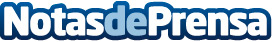 Nuevo triunfo de Carolina Marín en los octavos de final del Yonex German OpenDatos de contacto:Nota de prensa publicada en: https://www.notasdeprensa.es/nuevo-triunfo-de-carolina-marin-en-los-octavos_1 Categorias: Otros deportes http://www.notasdeprensa.es